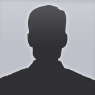 Hans BeckerHans BeckerFusceiaculis, est quislacinia pretium, pedemetusmolestielacus, atgravidawisi ante an libero. Quisqueornareplaceratrisus. Utmolestie magna an miFusceiaculis, est quislacinia pretium, pedemetusmolestielacus, atgravidawisi ante an libero. Quisqueornareplaceratrisus. Utmolestie magna an miUniversitätsstraße 2,
86159 Augsburginfo@lebenslaufgestalten.de
www.linkedin.com/hbecker


ZUSAMMENFASSUNG


ZUSAMMENFASSUNGVestibulum quis dolor a felis congue vehicula. Maecenas pede purus, tristique ac, tempus eget, egestas quis, mauris. Curabitur non eros. Nullam hendrerit bibendum justo.Fusce iaculis, est quis lacinia pretium, pede metus molestie lacus, an gravida wisi ante an libero. Quisqueornareplaceratrisus. Utmolestie magna an mi.Vestibulum quis dolor a felis congue vehicula. Maecenas pede purus, tristique ac, tempus eget, egestas quis, mauris. Curabitur non eros. Nullam hendrerit bibendum justo.Fusce iaculis, est quis lacinia pretium, pede metus molestie lacus, an gravida wisi ante an libero. Quisqueornareplaceratrisus. Utmolestie magna an mi.beruflicher werdegangberuflicher werdegangSenior Entwickler
Kreative Biene (2011 - Heute) 
Suspendisse dui purus, scelerisque an, vulputate vitae, pretium mattis, nunc. Mauris eget neque an sem venenatis eleifend.Designstudent
Anziehende Designs (2005 – 2011) 
Donec ut est in lectus consequat. Etiam eget dui. Aliquam erat volutpat. Proin nec augue. Quisque aliquam tempor magna. Pellentesque habitant morbi tristique senectus et netus et malesuada fames ac turpis egestas.Senior Entwickler
Kreative Biene (2011 - Heute) 
Suspendisse dui purus, scelerisque an, vulputate vitae, pretium mattis, nunc. Mauris eget neque an sem venenatis eleifend.Designstudent
Anziehende Designs (2005 – 2011) 
Donec ut est in lectus consequat. Etiam eget dui. Aliquam erat volutpat. Proin nec augue. Quisque aliquam tempor magna. Pellentesque habitant morbi tristique senectus et netus et malesuada fames ac turpis egestas.AUSBILDUNGAUSBILDUNGBachelor in Arts
Green Elephant Arts (1999 – 2001) 
Cras non magna vel ante adipiscing rhoncus. Vivamus a mi. Morbi neque.Cool Design Schulung
Blaue Biene Kunst (1989) 
Pellentesque habitant morbi tristique senectus et netus et malesuada fames ac turpis egestas.Bachelor in Arts
Green Elephant Arts (1999 – 2001) 
Cras non magna vel ante adipiscing rhoncus. Vivamus a mi. Morbi neque.Cool Design Schulung
Blaue Biene Kunst (1989) 
Pellentesque habitant morbi tristique senectus et netus et malesuada fames ac turpis egestas.FÄHIGKEITENFÄHIGKEITEN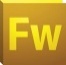 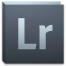 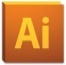 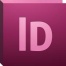 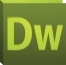 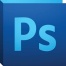 